QUARTERMASTER'S STORE4/4 time  1, 2, 3, 4 / 1, 2, 3, …Intro:  Play Chorus  – ukes and kazoos only[D] / [G] / [E7] / [A7] / [D] / [G] / [A7] / [D] [A7] [D] Verse:There is [D] cheese, cheese, that brings you to your kneesIn the [A7] store (in the store)In the [D] store (in the store)There is cheese, cheese, that brings you to your kneesIn the [A7] quartermaster’s [D]  store                      (GO TO CHORUS)                                                 (quartermaster’s store) Different Verses:Tea…but not for you and meRats…in bowler hats and spatsBeans . . . as big as submarinesA Chief…who never brings us beefMice…running through the riceFlies . . . swarming 'round the piesGoats . . . eating all the oatsApes . . . eating all the grapesTurtles . . . wearing rubber girdlesCHORUS:  (2 parts together)1st part:My [D] eyes are dim, I [G] cannot seeI [E7] have not brought my [A7] specs with meI [D] have not [G] brought my [A7] spectacles with [D] me [A7] [D]2nd  part:My [D] eyes…..are [G] dim...I [E7] can…….not [A7] see…I [D] have not [G] brought my [A7] specs with [D] me [A7] [D]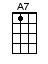 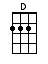 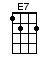 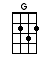 www.bytownukulele.ca